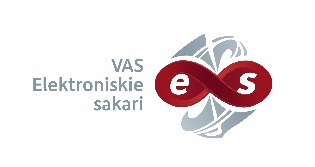 VAS “Elektroniskie sakari”Atklāts konkurss„Elektromagnētiskās saderības aprēķinu sistēmas licenču iegāde un uzturēšana”Iepirkuma identifikācijas Nr. VASES 2022/15Informācija par iepirkumu procedūru pieejama Elektronisko iepirkumu sistēmā:https://www.eis.gov.lv/EKEIS/Supplier/Procurement/89430